Training Fiche Title Resources for Vocational Education teaching and trainingResources for Vocational Education teaching and trainingKeywords EQAVET, EQF, CEDEFOP, EURES, EUROPASS, ESCO, microcredentials, Vocational Education, Curriculum Development, Skill Development, Vocational QualificationsEQAVET, EQF, CEDEFOP, EURES, EUROPASS, ESCO, microcredentials, Vocational Education, Curriculum Development, Skill Development, Vocational QualificationsProvided by Co-developed by IDP European Consultants & Institut de Haute Formation aux Politiques Communautaires asblCo-developed by IDP European Consultants & Institut de Haute Formation aux Politiques Communautaires asblLanguage  EnglishEnglishName of the professional profileProfile of the qualification and training goalsDuration and scope45 minutes45 minutesAdmission requirementsTraining structure and modulesObjectives and goalsBy embedding the recommended resources listed in this training units, professionals (teachers and educators operating within the VET ecosystem) will be better positioned to provide for high-quality training, deliver a better learning experience for students, and increase the overall impact of the training and education session overall.The guidelines and principles here recommended apply independently to the specific and technical content of the training, and apply transversally to reach for e standardized level of education standards across Europe and training fields.Users might gain great benefits from their application, and they can most definitely replicate their roll-out and into-practice implementation regardless of the underlying context.By embedding the recommended resources listed in this training units, professionals (teachers and educators operating within the VET ecosystem) will be better positioned to provide for high-quality training, deliver a better learning experience for students, and increase the overall impact of the training and education session overall.The guidelines and principles here recommended apply independently to the specific and technical content of the training, and apply transversally to reach for e standardized level of education standards across Europe and training fields.Users might gain great benefits from their application, and they can most definitely replicate their roll-out and into-practice implementation regardless of the underlying context.Learning outcomesThe main learning outcomes of this training module are:Knowledge of Recommended ResourcesEnhanced Teaching and Training SkillsImproved Training Quality Enhanced Learning Experience  Application of Guidelines and PrinciplesAdaptability and ReplicationEffective Resource SelectionContinuous Professional DevelopmentThe main learning outcomes of this training module are:Knowledge of Recommended ResourcesEnhanced Teaching and Training SkillsImproved Training Quality Enhanced Learning Experience  Application of Guidelines and PrinciplesAdaptability and ReplicationEffective Resource SelectionContinuous Professional DevelopmentLearning field   Vocational Education Training resourcesLearning fieldLearning fieldContent indexModule: Resources for Vocational Education teaching and trainingUnit 1: EQAVETSection 1.1: The Quality Assurance Framework for VET provisionUnit 2: EQFSection 2.1: The European Qualification FrameworkUnit 3: CEDEFOP – EU centre for the development of VETSection 3.1: The go-to database for Vocational Education and TrainingUnit 4: EURES – The EU cooperation network for employmentSection 4.1: Facilitating the free movement of workersUnit 5: EUROPASS – learning and working in EUSection 5.1: The EUROPASS’ use for VET providersUnit 6: EU Skills, Competences, Qualifications & OccupationsSection 6.1: The ESCO frameworkUnit 7: Micro-credentials Section 7.1: The new “big thing” of the education and training ecosystemModule: Resources for Vocational Education teaching and trainingUnit 1: EQAVETSection 1.1: The Quality Assurance Framework for VET provisionUnit 2: EQFSection 2.1: The European Qualification FrameworkUnit 3: CEDEFOP – EU centre for the development of VETSection 3.1: The go-to database for Vocational Education and TrainingUnit 4: EURES – The EU cooperation network for employmentSection 4.1: Facilitating the free movement of workersUnit 5: EUROPASS – learning and working in EUSection 5.1: The EUROPASS’ use for VET providersUnit 6: EU Skills, Competences, Qualifications & OccupationsSection 6.1: The ESCO frameworkUnit 7: Micro-credentials Section 7.1: The new “big thing” of the education and training ecosystemContent development Unit 1: EQAVETSection 1.1: The Quality Assurance Framework for VET provisionThe European Quality Assurance (QA) Reference Framework for Vocational Education and Training (EQAVET) is the standard EU wide framework to support and strengthen QA mechanisms in VET provision.The EQAVET framework is inspired by the traditional DEMING cycle (planning → implementation → checking → revising → planning → etc.).Uses and application of the EQAVET are many and diverse, the framework maintains its relevance in all typical settings in which:New VET programmes/procedures are designedExisting VET programmes/procedures are revised and/or updatedWell-established VET programmes/procedures are monitored and evaluated with regards to their effectiveness and the impact achieved up to that moment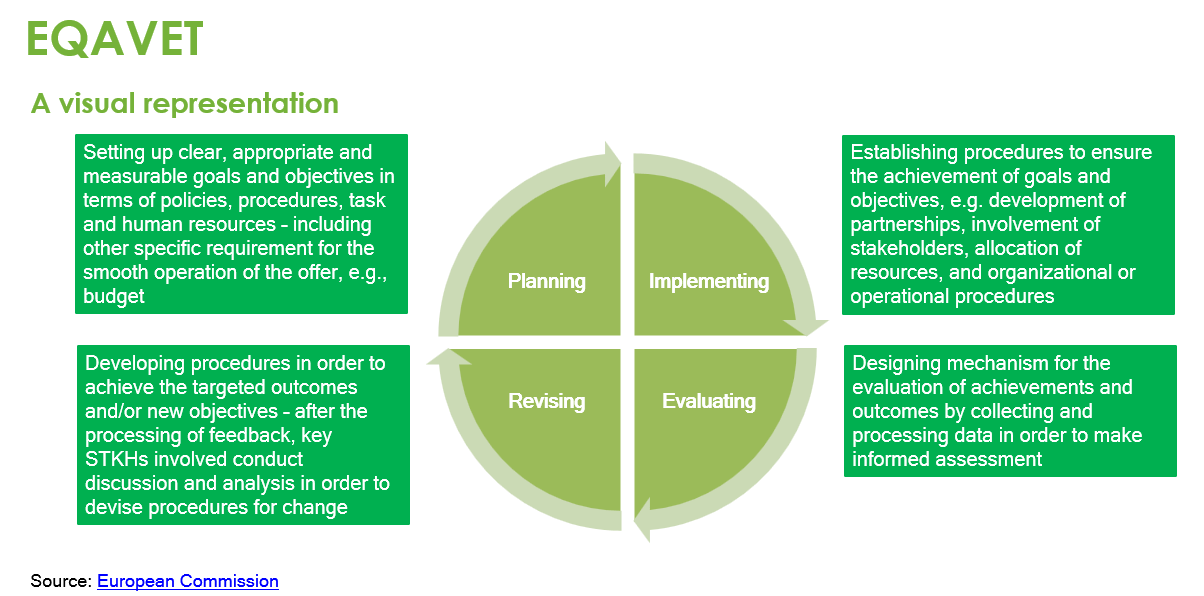 A two-folded application dimensionSystem levelThe application at System level of the EQAVET framework helps member states and regional authorities in better understanding the effective quality and impact of their VET systems. Specific indicators exist per each framework’s cycle to support the long-term improvement of the VET ecosystem as a whole.Practice levelThe application at Practice level of the EQUAVET framework helps education and training professionals in better adapting their offer to high-demand skills from the labour marker.Specific indicators exist per each framework’s cycle to increase the flexibility and responsiveness of VET professionalsUnit 2: EQFSection 2.1: The European Qualification FrameworkThe EQF is a transnational framework used to increase the comparability, transparency and international transferability of people’s qualifications at cross-national level. The EQF is currently adopted by all EU Member States and other 11 countries* and provides for a very comprehensive mapping of all possible ranks of qualifications.Eight learning-outcomes based levels of qualifications are foreseen, with level 1 and level 8 as respectively the lowest and highest level of qualifications possible.When designing and strategizing the content of training programmes, and learning outcomes desired, VET providers are recommended to look into the EQF and compare what is the positioning of their offer.Leanirng outcomes are defined in terms of Knowedlge, Skills and AutonomyKnowledgeIn the context of EQF, knowledge is described as theoretical and/or factual.SkillsIn the context of EQF, skills are described as cognitive (involving the use of logical, intuitive and creative thinking) and practical (involving manual dexterity and the use of methods, materials, tools and instruments).ResponsibilityIn the context of the EQF responsibility and autonomy is described as the ability of the learner to apply knowledge and skills autonomously and with responsibility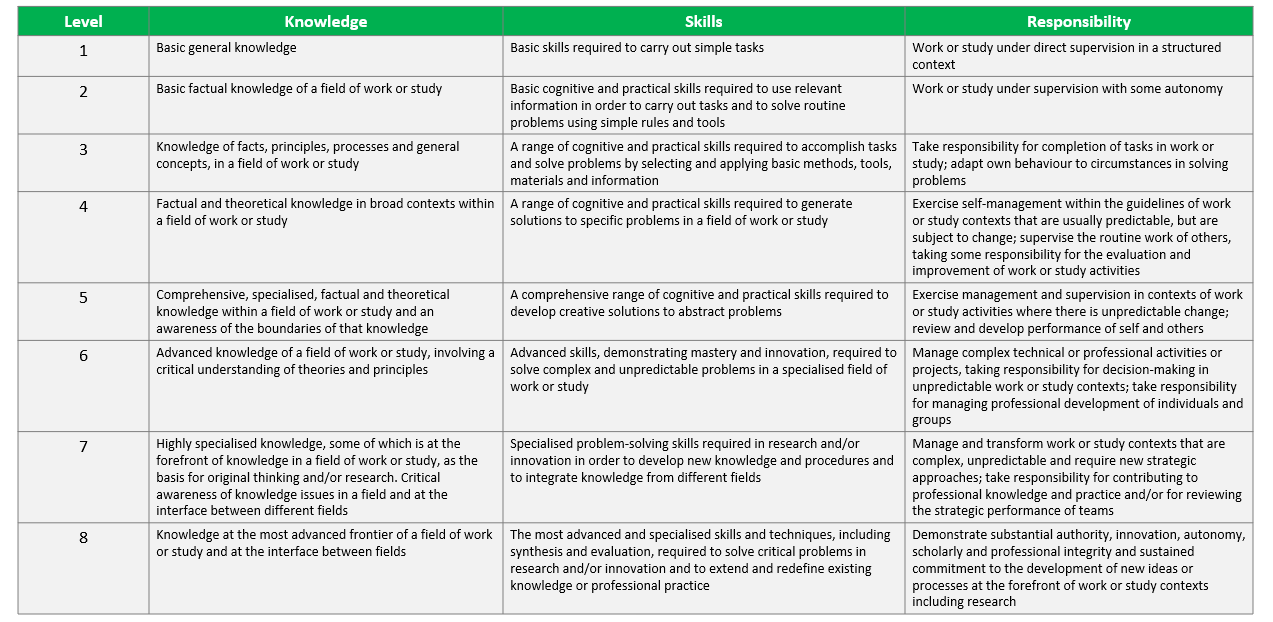 Unit 3: CEDEFOP – EU centre for the development of VETSection 3.1: The go-to database for Vocational Education and TrainingCEDEFOP is the EU agency for the development of education and training. The agency’s official website provides for several strategic resources for VET providers across Europe.These kind of resources goes from publication and reports, to operative online tools available for the use of professionals from the most vary themes.Most importantly, in cooperation with the European Commission, CEDEFOPS proactively operates to give concrete application to EU Parliament & Council’s 2009 ECVET recommendation – a common EU instrument to help individuals in transfer and accumulate their learning outcomes across EU.Online toolsSource: CEDEFOP Unit 4: EURES – The EU cooperation network for employmentSection 4.1: Facilitating the free movement of workersEURES helps workers and job-seekers across Europe to find their ideal job, and employers to find their ideal candidates. VET providers can leverage on the EURES portal to ease the matching of demand and offer, and ease the transition into the job market of their students. More specifically, EURES’ services focus on the following:Matching of job vacancies and CVs on the EURES portalInformation and guidance and other support services for workers and employersAccess to information on living and working conditions in the EU member states, such as taxation, pensions, health insurance and social securitySpecific support services for frontier workers and employers in cross-border regionsSupport to specific groups in the context of the EURES Targeted Mobility SchemesSupport to dynamic recruitment events through the European (Online) Job Days platformInformation on and access to post-recruitment assistance, such as language training and support with integration in the destination countrySource: EURES Unit 5: EURES – EUROPASS – learning and working in EUSection 5.1: The EUROPASS’ use for VET providersAs we saw for EURES, EUROPASS is also another resource made available by the EU to ease the transition and movement of workers and job seekers in the labour market.EUROPASS makes available a large cluster of services and resources that people can look into to prepare for their next big step in life.Hence, VET providers themselves need to be very proficient and familiar with the kind of scale and scope of such resources to transfer their knowledge at best to their students.Unit 6: EU Skills, Competences, Qualifications & OccupationsSection 6.1: The ESCO frameworkESCO is the official EU framework for the classification of Skills, Competences and Occupations. In practical terms, ESCO is used as the official glossary to describe in details all possible professionals occupations and the kind of skills and competences associated to them and that should be detained by workers.The objectives of this standardization is to ease the mobility of workers and job seekers across the EU while supporting at the same time a much better and more integrated international labour market.For VET providers, the use of ESCO is strategically relevant as it contributes to better frame the kind of learning outcomes that are needed by workers to access that job opportunityWhy is ESCO needed and what is its useESCO classifications can help people to understand precisely:…what knowledge and skills are usually required when working in a specific occupation;…what knowledge, skills and competences are obtained as a result of a specific qualification;…what qualifications are demanded or often requested by employers from those searching for work in a specific occupation.ESCO contributes to generate several opportunities:…connects people and jobs, by providing for those key words that helps CVs in standing out …connects employment to education, by helping educators in gaining insights on the most in-demand skills and competences…connects the cross-national labour market & increases the mobility opportunities of job-seekers and workersSource: ESCO Unit 7: Micro-credentials Section 7.1: The new “big thing” of the education and training ecosystemSince the late beginning of the new decade, the EU has been particularly vocal of a renewed approach to education and training supported by the implementation and operationalisation of micro-credentials. Unlike traditional training programmes (e.g., diplomas and degrees, etc) micro-credentials-based training and education initiatives works on a very specific filed of learning and the learning outcomes associated to it can be achieved over a sensibly shortened period of time.Micro-credentials are becoming increasingly more popular in EU and at international level due to the higher degrees of flexibility they seem to guarantee and the befits of their practical use in very narrowed-focus education fields do not require extensive training programmes.Still a new-born conceptThe concept of micro-credential is still in a very early stage of development and no consensus on the very definition of micro-credential still exists.The best reference available as of 2023 comes from UNESCO, as per which a micro-credential:Is a record of focused learning achievement verifying what the learner knows, understands or can doIncludes assessment based on clearly defined standards and is awarded by a trusted providerHas standalone value and may also contribute to or complement other micro-credentials or macro-credentials, including through recognition of prior learningMeets the standards required by relevant quality assuranceUnit 1: EQAVETSection 1.1: The Quality Assurance Framework for VET provisionThe European Quality Assurance (QA) Reference Framework for Vocational Education and Training (EQAVET) is the standard EU wide framework to support and strengthen QA mechanisms in VET provision.The EQAVET framework is inspired by the traditional DEMING cycle (planning → implementation → checking → revising → planning → etc.).Uses and application of the EQAVET are many and diverse, the framework maintains its relevance in all typical settings in which:New VET programmes/procedures are designedExisting VET programmes/procedures are revised and/or updatedWell-established VET programmes/procedures are monitored and evaluated with regards to their effectiveness and the impact achieved up to that momentA two-folded application dimensionSystem levelThe application at System level of the EQAVET framework helps member states and regional authorities in better understanding the effective quality and impact of their VET systems. Specific indicators exist per each framework’s cycle to support the long-term improvement of the VET ecosystem as a whole.Practice levelThe application at Practice level of the EQUAVET framework helps education and training professionals in better adapting their offer to high-demand skills from the labour marker.Specific indicators exist per each framework’s cycle to increase the flexibility and responsiveness of VET professionalsUnit 2: EQFSection 2.1: The European Qualification FrameworkThe EQF is a transnational framework used to increase the comparability, transparency and international transferability of people’s qualifications at cross-national level. The EQF is currently adopted by all EU Member States and other 11 countries* and provides for a very comprehensive mapping of all possible ranks of qualifications.Eight learning-outcomes based levels of qualifications are foreseen, with level 1 and level 8 as respectively the lowest and highest level of qualifications possible.When designing and strategizing the content of training programmes, and learning outcomes desired, VET providers are recommended to look into the EQF and compare what is the positioning of their offer.Leanirng outcomes are defined in terms of Knowedlge, Skills and AutonomyKnowledgeIn the context of EQF, knowledge is described as theoretical and/or factual.SkillsIn the context of EQF, skills are described as cognitive (involving the use of logical, intuitive and creative thinking) and practical (involving manual dexterity and the use of methods, materials, tools and instruments).ResponsibilityIn the context of the EQF responsibility and autonomy is described as the ability of the learner to apply knowledge and skills autonomously and with responsibilityUnit 3: CEDEFOP – EU centre for the development of VETSection 3.1: The go-to database for Vocational Education and TrainingCEDEFOP is the EU agency for the development of education and training. The agency’s official website provides for several strategic resources for VET providers across Europe.These kind of resources goes from publication and reports, to operative online tools available for the use of professionals from the most vary themes.Most importantly, in cooperation with the European Commission, CEDEFOPS proactively operates to give concrete application to EU Parliament & Council’s 2009 ECVET recommendation – a common EU instrument to help individuals in transfer and accumulate their learning outcomes across EU.Online toolsSource: CEDEFOP Unit 4: EURES – The EU cooperation network for employmentSection 4.1: Facilitating the free movement of workersEURES helps workers and job-seekers across Europe to find their ideal job, and employers to find their ideal candidates. VET providers can leverage on the EURES portal to ease the matching of demand and offer, and ease the transition into the job market of their students. More specifically, EURES’ services focus on the following:Matching of job vacancies and CVs on the EURES portalInformation and guidance and other support services for workers and employersAccess to information on living and working conditions in the EU member states, such as taxation, pensions, health insurance and social securitySpecific support services for frontier workers and employers in cross-border regionsSupport to specific groups in the context of the EURES Targeted Mobility SchemesSupport to dynamic recruitment events through the European (Online) Job Days platformInformation on and access to post-recruitment assistance, such as language training and support with integration in the destination countrySource: EURES Unit 5: EURES – EUROPASS – learning and working in EUSection 5.1: The EUROPASS’ use for VET providersAs we saw for EURES, EUROPASS is also another resource made available by the EU to ease the transition and movement of workers and job seekers in the labour market.EUROPASS makes available a large cluster of services and resources that people can look into to prepare for their next big step in life.Hence, VET providers themselves need to be very proficient and familiar with the kind of scale and scope of such resources to transfer their knowledge at best to their students.Unit 6: EU Skills, Competences, Qualifications & OccupationsSection 6.1: The ESCO frameworkESCO is the official EU framework for the classification of Skills, Competences and Occupations. In practical terms, ESCO is used as the official glossary to describe in details all possible professionals occupations and the kind of skills and competences associated to them and that should be detained by workers.The objectives of this standardization is to ease the mobility of workers and job seekers across the EU while supporting at the same time a much better and more integrated international labour market.For VET providers, the use of ESCO is strategically relevant as it contributes to better frame the kind of learning outcomes that are needed by workers to access that job opportunityWhy is ESCO needed and what is its useESCO classifications can help people to understand precisely:…what knowledge and skills are usually required when working in a specific occupation;…what knowledge, skills and competences are obtained as a result of a specific qualification;…what qualifications are demanded or often requested by employers from those searching for work in a specific occupation.ESCO contributes to generate several opportunities:…connects people and jobs, by providing for those key words that helps CVs in standing out …connects employment to education, by helping educators in gaining insights on the most in-demand skills and competences…connects the cross-national labour market & increases the mobility opportunities of job-seekers and workersSource: ESCO Unit 7: Micro-credentials Section 7.1: The new “big thing” of the education and training ecosystemSince the late beginning of the new decade, the EU has been particularly vocal of a renewed approach to education and training supported by the implementation and operationalisation of micro-credentials. Unlike traditional training programmes (e.g., diplomas and degrees, etc) micro-credentials-based training and education initiatives works on a very specific filed of learning and the learning outcomes associated to it can be achieved over a sensibly shortened period of time.Micro-credentials are becoming increasingly more popular in EU and at international level due to the higher degrees of flexibility they seem to guarantee and the befits of their practical use in very narrowed-focus education fields do not require extensive training programmes.Still a new-born conceptThe concept of micro-credential is still in a very early stage of development and no consensus on the very definition of micro-credential still exists.The best reference available as of 2023 comes from UNESCO, as per which a micro-credential:Is a record of focused learning achievement verifying what the learner knows, understands or can doIncludes assessment based on clearly defined standards and is awarded by a trusted providerHas standalone value and may also contribute to or complement other micro-credentials or macro-credentials, including through recognition of prior learningMeets the standards required by relevant quality assuranceGlossary A Micro-credential: Is a record of focused learning achievement verifying what the learner knows, understands or can do.Includes assessment based on clearly defined standards and is awarded by a trusted provider.Has standalone value and may also contribute to or complement other micro-credentials or macro-credentials, including through recognition of prior learning. Meets the standards required by relevant quality assurance. Source: UNESCO https://unesdoc.unesco.org/in/documentViewer.xhtml?v=2.1.196&id=p::usmarcdef_0000381668&file=/in/rest/annotationSVC/DownloadWatermarkedAttachment/attach_import_2da68a70-ba6a-4af4-8381-bbef7425253c%3F_%3D381668eng.pdf&locale=en&multi=true&ark=/ark:/48223/pf0000381668/PDF/381668eng.pdfEQF: The EQF is an 8-level, learning outcomes-based framework for all types of qualifications that serves as a translation tool between different national qualifications frameworks. This framework helps improve transparency, comparability and portability of people’s qualifications and makes it possible to compare qualifications from different countries and institutions.Source: Europass European Unionhttps://europa.eu/europass/en/europass-tools/european-qualifications-frameworkEURES: The European employment services (EURES) is a European cooperation network between the European Commission, the European Labour Authority (ELA), the national public and other admitted employment services in all the EU countries, Iceland, Liechtenstein, Norway and Switzerland. Source: ELA (European Labour Authority) https://www.ela.europa.eu/en/eures-network#:~:text=The%20European%20employment%20services%20(EURES,%2C%20Liechtenstein%2C%20Norway%20and%20Switzerland.Europass: is a set of online tools and information that helps you manage every step of your learning and career. The tools and information support you in communicating your skills, qualifications and experiences clearly and consistently across Europe. The European Commission developed Europass..Source: Europass European Union https://europa.eu/europass/en/what-europass-0ESCO (European Skills, Competences, Qualifications and Occupations): is the European multilingual classification of Skills, Competences and Occupations.  ESCO works as a dictionary, describing, identifying and classifying professional occupations and skills relevant for the EU labour market and education and training.Source: European Commission https://esco.ec.europa.eu/en/about-esco/what-esco#:~:text=ESCO%20(European%20Skills%2C%20Competences%2C,market%20and%20education%20and%20training.A Micro-credential: Is a record of focused learning achievement verifying what the learner knows, understands or can do.Includes assessment based on clearly defined standards and is awarded by a trusted provider.Has standalone value and may also contribute to or complement other micro-credentials or macro-credentials, including through recognition of prior learning. Meets the standards required by relevant quality assurance. Source: UNESCO https://unesdoc.unesco.org/in/documentViewer.xhtml?v=2.1.196&id=p::usmarcdef_0000381668&file=/in/rest/annotationSVC/DownloadWatermarkedAttachment/attach_import_2da68a70-ba6a-4af4-8381-bbef7425253c%3F_%3D381668eng.pdf&locale=en&multi=true&ark=/ark:/48223/pf0000381668/PDF/381668eng.pdfEQF: The EQF is an 8-level, learning outcomes-based framework for all types of qualifications that serves as a translation tool between different national qualifications frameworks. This framework helps improve transparency, comparability and portability of people’s qualifications and makes it possible to compare qualifications from different countries and institutions.Source: Europass European Unionhttps://europa.eu/europass/en/europass-tools/european-qualifications-frameworkEURES: The European employment services (EURES) is a European cooperation network between the European Commission, the European Labour Authority (ELA), the national public and other admitted employment services in all the EU countries, Iceland, Liechtenstein, Norway and Switzerland. Source: ELA (European Labour Authority) https://www.ela.europa.eu/en/eures-network#:~:text=The%20European%20employment%20services%20(EURES,%2C%20Liechtenstein%2C%20Norway%20and%20Switzerland.Europass: is a set of online tools and information that helps you manage every step of your learning and career. The tools and information support you in communicating your skills, qualifications and experiences clearly and consistently across Europe. The European Commission developed Europass..Source: Europass European Union https://europa.eu/europass/en/what-europass-0ESCO (European Skills, Competences, Qualifications and Occupations): is the European multilingual classification of Skills, Competences and Occupations.  ESCO works as a dictionary, describing, identifying and classifying professional occupations and skills relevant for the EU labour market and education and training.Source: European Commission https://esco.ec.europa.eu/en/about-esco/what-esco#:~:text=ESCO%20(European%20Skills%2C%20Competences%2C,market%20and%20education%20and%20training.Self-evaluation (multiple choice queries and answers)1. What is the DEMING cycle: a) planning → implementation → checking → revising → planning → etc..b) checking → implementation → planning → revising → planning → etc..c) implementation → revision → checking → planning → etc..2. What is the two-folded application of EQAVET? a) System and Practice level b) Basic and Advanced levelc) First and Second level3. The EQF is: a) All are correctb) A transnational framewokc) Currently adopted by all EU Member States and other 11 countries*4. CEDEFOP is? a) EU agency for the development of education and trainingb) International agency for the development of education and trainingc) EU agency for the job and training5. Which of the following is correct? a) EQAVET framework is inspired by the traditional DEMING cycleb) EQAVET framework is inspired by the traditional EQAVET cyclec) All are correct1. What is the DEMING cycle: a) planning → implementation → checking → revising → planning → etc..b) checking → implementation → planning → revising → planning → etc..c) implementation → revision → checking → planning → etc..2. What is the two-folded application of EQAVET? a) System and Practice level b) Basic and Advanced levelc) First and Second level3. The EQF is: a) All are correctb) A transnational framewokc) Currently adopted by all EU Member States and other 11 countries*4. CEDEFOP is? a) EU agency for the development of education and trainingb) International agency for the development of education and trainingc) EU agency for the job and training5. Which of the following is correct? a) EQAVET framework is inspired by the traditional DEMING cycleb) EQAVET framework is inspired by the traditional EQAVET cyclec) All are correctReference materialResources (videos, reference link) 20230610 - AMTECH - Training co-dev by IDP & IHF.pptx20230610 - AMTECH - Training co-dev by IDP & IHF.pptx